Проект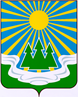 МУНИЦИПАЛЬНОЕ ОБРАЗОВАНИЕ «СВЕТОГОРСКОЕ ГОРОДСКОЕ ПОСЕЛЕНИЕ”ВЫБОРГСКОГО РАЙОНА ЛЕНИНГРАДСКОЙ ОБЛАСТИСОВЕТ ДЕПУТАТОВ третьего созыва РЕШЕНИЕот  12 ноября 2019г.			№  О создании постоянных комиссий совета депутатов муниципального образования «Светогорское городское поселение» Выборгского района Ленинградской области и утверждении их персонального составаВ соответствии со статьей 43 Федерального закона от 6 октября 2003 года № 131-ФЗ «Об общих принципах организации местного самоуправления в Российской Федерации», статьями 23, 25 устава муниципального образования «Светогорское городское поселение» Выборгского района Ленинградской области, статьями 18, 19 Регламента совета депутатов муниципального образования «Светогорское городское поселение» Выборгского района Ленинградской области, совет депутатовРЕШИЛ:1. Создать из числа депутатов следующие постоянные комиссии:        - по экономике, бюджету и контролю за использованием муниципальной собственности;- по строительству, жилищно-коммунальному хозяйству, транспорту и связи;- по социальной политике, культуре, спорту, образованию и здравоохранению.2. Утвердить Положение о постоянных комиссиях совета депутатов муниципального образования «Светогорское городское поселение» Выборгского района Ленинградской области (приложение 1).3. С момента вступления настоящего решения в силу признать утратившими силу решение совета депутатов муниципального образования «Светогорское городское поселение» Выборгского района Ленинградской области от 09.12.2014 года № 16 «О постоянных депутатских комиссиях совета депутатов муниципального образования «Светогорское городское поселение» Выборгского района Ленинградской области».4. Решение вступает в силу с момента его принятия.5. Решение опубликовать   в газете «Вуокса».Глава муниципального образования					«Светогорское городское поселение»                         И.В. ИвановаРассылка: дело, администрация, прокуратура, газета «Вуокса»УТВЕРЖДЕНОрешением совета депутатовмуниципального образования «Светогорское городское поселение» Выборгского района Ленинградской областиот 12 ноября 2019 года №  __(приложение 1)П О Л О Ж Е Н И Е
о постоянных комиссиях совета депутатов муниципального образования «Светогорское городское поселение» Выборгского района  Ленинградской области	Статья 1. 	Настоящее Положение определяет полномочия  и область деятельности постоянных комиссий совета депутатов муниципального образования «Светогорское городское поселение» Выборгского района Ленинградской области (далее – постоянные комиссии).	Статья 2. Постоянные комиссии создаются для предварительного рассмотрения и подготовки вопросов, относящихся к ведению совета депутатов, а также для содействия проведению в жизнь решений совета депутатов, осуществления контроля за их исполнением. Статья 3. Постоянные комиссии входят в структуру совета депутатов и ему подотчетны.Статья 4. Постоянные комиссии состоят из председателя, заместителя председателя, секретаря и членов комиссии.Статья 5. 	Постоянные комиссии в своей деятельности руководствуются Конституцией Российской Федерации, нормативными правовыми актами федеральных органов государственной власти, законами и нормативными правовыми актами органов государственной власти Ленинградской области, Уставом муниципального образования «Светогорское  городское поселение», Регламентом совета депутатов муниципального образования «Светогорское городское поселение».	Статья 6. 	Порядок формирования и организации работы постоянных комиссий, в том числе порядок избрания председателя, заместителя председателя и секретаря постоянной комиссии, а также освобождение их от обязанностей, полномочия председателя постоянной комиссии, порядок проведения заседаний и принятие решений определяются Регламентом совета депутатов.Статья 7. Основной формой работы постоянной комиссии является заседание.Статья 8. Постоянные комиссии могут проводить совместные заседания. Порядок проведения совместных заседаний определяется регламентом совета депутатов.Статья 9. 	К области деятельности постоянной комиссии по экономике, бюджету, контролю за использованием муниципальной собственности относятся следующие вопросы:- предварительно рассматривает и выносит на утверждение совета депутатов  планы и программы экономического развития, согласовывает поступившие замечания и предложения по ним, контролирует выполнение планов и программ;- участвует в разработке проекта местного бюджета и контролирует его исполнение; ведет работу по выявлению резервов и дополнительных доходов бюджета и усилению режима экономии при расходовании средств;- устанавливает порядок управления и распоряжения муниципальной собственностью, в том числе порядок и условия ее приватизации;- рассматривает предложения по установлению и отмене местных налогов и сборов, по предоставлению льгот;- принимает участие в подготовке других плановых и бюджетно-финансовых вопросов, вносимых на рассмотрение совета депутатов;- готовит предложения в проект годового плана работы совета депутатов по вопросам ведения комиссии.Статья 10. 	К области деятельности постоянной комиссии по строительству,  жилищно-коммунальному хозяйству, транспорту и связи относятся следующие вопросы:- участвует в разработке соответствующих разделов прогноза социально-экономического развития муниципального образования;- участвует в разработке целевых программ развития строительства , ЖКХ, транспорта, средств коммуникации и связи;- контролирует вопросы организации в границах поселения электро-, тепло-, газо- и водоснабжения населения, водоотведения, снабжения населения топливом;- контролирует организацию сбора и вывоза  бытовых отходов  и мусора;- контролирует содержание и строительство автомобильных дорог общего пользования, мостов и иных транспортных инженерных сооружений, за исключением объектов находящихся в федеральном ведении, вопросы организации представления транспортных услуг населению;- контролирует обеспечение населения услугами связи;- участвует в утверждении и совершенствовании программ земельной, градостроительной и экологической политики;- участвует в формировании бюджета муниципального образования по направлениям, связанным с финансированием в сфере строительства, ЖКХ, транспорта и связи;- участвует в осуществлении проверок на предприятии жилищно-коммунального хозяйства в рассмотрении жалоб, заявлений и организации личного приема граждан;- готовит предложения в правила учета граждан, нуждающихся в улучшении жилищных условий и предоставления жилых помещений;- вносит предложения в порядок признания жилых домов и жилых помещений непригодными для постоянного проживания, в порядок перевода жилых домов и жилых помещений муниципального фонда  в нежилые и нежилые в жилые;- готовит предложения для включения в проект плана работы совета депутатов на очередной год по вопросам ведения постоянной комиссии.Статья 11. 	К области деятельности постоянной комиссии по социальной политике, культуре, спорту, образованию и здравоохранению относятся следующие вопросы:- участвует в подготовке нормативных актов, обеспечивающих развитие и реформирование социальной сферы, культуры и спорта;- содействует осуществлению контроля за рациональным использованием бюджетных и внебюджетных средств учреждениями социальной сферы и соответствующими органами местного самоуправления;- участвует в разработке, утверждении и реализации комплексных и целевых программ в социальной сфере, культуре, развитии молодежной политики и спорта;- участвует в формировании бюджета поселения по направлениям, связанным с финансированием учреждений социальной сферы;- участвует в осуществлении контроля за обеспечением малоимущих граждан жилыми помещениями, развитием ипотечного кредитования и реализацией федеральных и региональных программ обеспечения жильем;- осуществляет контроль за организацией библиотечного обслуживания населения; содействует созданию условий для организации досуга и обеспечения жителей поселения услугами организаций культуры;- осуществляет контроль за содержанием и использованием памятников истории и культуры местного значения;- помогает в создании условий для развития на территории поселения массовой физической культуры и спорта, развитию мест массового отдыха населения;- готовит предложения в проект годового плана работы совета депутатов по вопросам ведения комиссии.Статья 12. Постоянные комиссии при рассмотрении вопросов, относящихся к их ведению, обладают полномочиями в соответствии с Регламентом совета депутатов и настоящим Положением.Статья 13. 	Организационно-техническое обеспечение деятельности постоянных комиссий осуществляет совет депутатов.